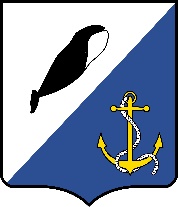 ГЛАВА АДМИНИСТРАЦИИПРОВИДЕНСКОГО ГОРОДСКОГО ОКРУГАРАСПОРЯЖЕНИЕРуководствуясь Уставом Провиденского городского округа:Распоряжение Главы Администрации Провиденского городского округа от 28.02.2020 года № 71 «Об утверждении Перечня товарных рынков и Плана мероприятий («Дорожной карты») по содействию развитию конкуренции в Провиденском городском округе на 2020-2022 годы» отменить. Настоящее распоряжение обнародовать на официальном сайте  Провиденского городского округа – www.provadm.ru. Контроль за исполнением настоящего распоряжения оставляю за собой. Подготовил:		М.Б. СапрыкинаСогласовано:		Т.Г.  Веденьева	          Е.А.  КрасиковаРазослано: Дело, УФЭИОот10 апреля 2020 г.  №132             пгт. ПровиденияОб отмене распоряжения Главы администрации Провиденского городского округа от 28.02.2020 года № 71 «Об утверждении Перечня товарных рынков и Плана мероприятий («Дорожной карты») по содействию развитию конкуренции в Провиденском городском округе на 2020-2022 годы»С. А. Шестопалов